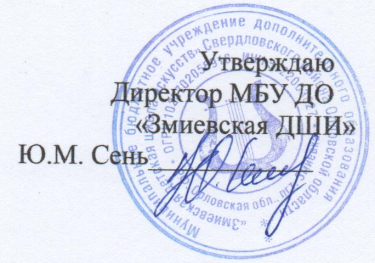 План заданий для дистанционных занятий преподавателя Александровой М.С.для 1 класса при 5 -летнем сроке обучения с 15 по 30 апреляДата Живопись15.04Гармония по общему цветовому тону. Натюрморт из трех предметов в сближенной цветовой гамме на цветном фоне. Использование в процессе работы различных приемов акварели. Акварель, бумага любого формата.22.04Продолжение урока. Передача форм и материальности предметов.29.04Продолжение урока. Детализация. Завершение работы. Композиция станковая16.04Продолжение урока. Создание единой целостной композиции, передача цветового и тонального отношения.23.04Продолжение урока. Совершенствование навыков решения листа как единого целого произведения с композиционным центром. 30.04Детализация. Создание единой целостной композиции.Беседы об искусстве16.04Выразительные средства театрального искусства. Зарисовка театрального костюма. Формат и техника свободная.23.04Детский театр. Просмотр фильма «Путешествие в театр – Какие бывают театры для детей» - Часть 2https://www.youtube.com/watch?v=1f0oeV4TAX8Выполнение эскиза театральной куклы. Формат и техника свободная.30.04Искусство кинематографа. Просмотр детского кинофильма.Рисунок17.04Продолжение урока. Детализация. Завершение работы.24.04Натюрморт из двух предметов быта простой по форме и контрастный по тону. Предметы расположены ниже уровня глаз. Материал-карандаш, формат А4.